  徐伟通(女|27 岁 (1991/12/23) | 广州市凌塘村)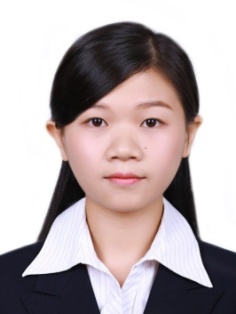  Tel.：134 3021 0283                E-mail：xwtong0853@126.com      华南农业大学（15届）本科         电气工程及其自动化   自我评价熟悉安防监控、智能化系统集成项目较强方案PPT制作能力和演讲能力熟练运用AutoCAD、Photoshop、Visio、3DMAX、Sketchup较强学习能力、适应能力、抗压能力（可出差、加班）工作经历2018.11 至今         君杰环保科技有限公司（佳都集团）                售前技术支持项目主要涉及安防系统集成、环保行业智能化信息系统集成；业主主要为政府、国企单位。在项目前期进行行业分析，与业主沟通了解需求，并进行需求分析；编写项目整体解决方案，制作方案PPT，方案PPT演讲汇报；寻找联系供应商，沟通技术方案，进行产品选型比价，成本分析，制作报价清单；现场调研，深化设计，绘制施工图纸。2016.08 至 2018.11    广州华软信息工程有限公司                      售前技术支持主要负责工程项目的方案设计、供应商评估、投标文件制作、施工图纸绘制等工作，项目涉及停车场收费管理系统、视频监控、门禁管理、综合布线等智能化弱电系统集成。现场勘察，与业主沟通需求，负责编写技术方案，图纸绘制。联系供应商询价，了解其产品及系统结构，并对各供应商作综合评估分析。负责工程成本预算，制作工程量清单及报价。根据招标文件要求，独立完成投标文件编写及制作（包括商务部分及技术部分）。2015.01 至2016.08    广州互米机器人有限公司                          项目助理创业型公司，主要产品为服务机器人。工作内容涉及范围较广，工作包括：售前售后技术支持，市场调研及推广，客户管理及跟进，商务行政等。市场调研及推广，开发客户潜在需求； 了解分析客户需求，提供产品的应用解决方案；为客户演示产品，解答技术方面的问题；根据客户情况对产品进行二次开发，改变或增加产品的功能；产品的安装调试，售后维修服务；对客户进行产品的相关培训；合同的编制，产品资料的制作。项目经验2019.05-至今      智慧管廊项目                           君杰环保科技有限公司（佳都集团）该项目建设内容为7公里地下综合管廊的智能化系统集成，包括视频监控、门禁管理、巡检管理、人员定位、火灾自动报警、环境与设备监控、通信系统、排水、通风、照明及综合管控平台的建设。本人在此项目主要工作内容如下：与客户交流，了解项目现状，进行客户需求分析；收集分析行业案例、解读分析管廊行业标准规范，对管廊行业快速理解；编写智慧管廊整体解决方案文档，制作解决方案PPT，并与业主汇报讲解；寻找合作供应商，联系沟通交流，对各供应商方案进行分析比选。2019.01-至今     流域智慧管控项目                        君杰环保科技有限公司（佳都集团）项目涉及某流域8个污水处理厂及配套管网的智能化、自动化、信息化系统集成。
内容包括8个污水厂视频监控、门禁管理、巡检管理、智慧灯杆、无线网络覆盖、周界报警系统集成，厂级自控、仪表及电气数据采集与监控，配套管网截流井、泵站、一体化设备的视频监控及仪表监控数据采集，以及一个区域管控中心信息化系统的建设。本人在此项目主要负责项目方案汇报及项目跟进沟通工作，主要工作内容如下：
    通过智慧区管中心的建设，将运营、生产、监控、设备、巡检、维修、化验等流程互联互通，打破信息孤岛，实现区域集中管控，达到科学决策和精细化管理的效果。组织安排调研工作，收集整理调研方案，与各污水厂负责人联络调研事宜，安排整理调研报告；项目整体解决方案PPT制作，分别与业主单位、政府单位、设计院汇报方案PPT；协助设计院进行初设概算调整、初设说明编写、初设图纸绘制、施工图绘制；与业主单位、设计院沟通，跟进初设、概算、施工图进展。2019.05-2019.06      集团视频会议系统项目                君杰环保科技有限公司（佳都集团）该项目建设内容是对集团原有视频会议系统及本地会议室扩音系统进行升级改造，并新增交互式会议平板。在本项目，本人主要负责供应商的比选及投标文件制作，主要工作内容如下：与各产品供应商联系沟通，对其产品参数、性能、价格进行对比分析，为采购经理提供决策的技术依据；根据前期方案编制投标文件技术部分，组织团队编写陪标文件并进行审核。2018.11-2019.01      垃圾焚烧发电厂视频监控项目          君杰环保科技有限公司（佳都集团）项目地点位于河北石家庄，项目内容为发电厂视频监控系统的建设，共68个视频点位，并实现广州集团总部平台的远程访问。在此项目，本人独立负责项目技术支持工作，主要工作内容如下：与供应商（海康、大华）沟通交流，进行技术方案比选、产品选型分析，成本对比分析，沟通订货型号；现场调研，进行深化设计，施工工程量确定，施工图绘制；施工阶段，跟进了解施工进度，协助施工方解决在实施调试过程的技术问题。
2018.05-2018.11      学校门禁管理系统                           广州华软信息工程有限公司该项目内容为某大学宿舍楼29条双向门禁通道的建设，采用刷卡、二维码、人脸识别多种进出认证方式。本人在此项目主要工作内容如下：项目前期技术支持，参与业主交流，了解需求，编写项目方案；供应商交流，了解产品性能、参数、工艺差异，产品选型比价，成本分析，报价清单制作；招标文件技术需求编写、评分标准编制；投标文件编写与制作（商务及技术部分）；与项目经理技术交底，编写施工方案、绘制施工图纸；验收资料编制。2017.02-2018.01      学校体育馆智能化系统项目                   广州华软信息工程有限公司该项目工程内容分为两大部分，分别为弱电部分及场馆专业部分。弱电部分包括场馆的视频监控系统、综合布线系统、信息引导及发布系统、有线电视系统、无线网络系统、出入口控制系统、入侵报警系统、公共广播系统、机房工程、电子巡更系统、会议系统、计时记分系统、升旗控制系统、BA系统、舞台业务监控系统、LED显示屏系统、综合管理平台等系统；场馆专业部包括比赛照明系统、扩声系统、舞台灯光系统、舞台机械系统。本人在此项目主要工作内容如下：在弱电部分，主要负责在原有的初步设计基础上进行优化设计修改；在场馆专业部分，主要负责联系供应商，收集各产品系统方案并作优化整合，编制针对性设计方案联系各供应商询价，评估工程成本，编制工程量清单。其他信息CET6C1驾驶证助理工程师半程马拉松